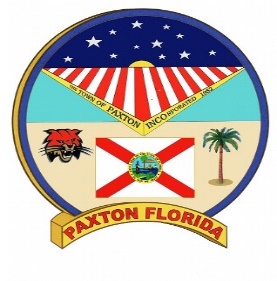 City of PaxtonREGULAR COUNCIL MEETING AGENDAFebruary 20, 2024, 5:30 PMPaxton Agriculture BuildingMeeting Called to OrderInvocation and Pledge of AllegianceRecognition of GuestsConsent Agenda Bills – (January 11, 2024 – February 14, 2024)Regular Council Meeting Minutes – (January 16. 2024)Special Meeting (January 25, 2024)Special Meeting - (February 12,2024)Public Comment on Consent AgendaApproval of Consent AgendaConsideration of Additions/Deletions to AgendaApproval of Agenda with Additions/DeletionsOld Business City Hall RepairsFlooringRemediationNew BusinessOne Time Waive – A. VarnumFlorida Rural Water Association, Katherine Van Zant, P.E. - Capacity Fee Study (Impact Fee)Award Bid for Well Rehab ProjectWells Rehab Project – Construction – Limited Access to Back YardSpring Clean Up – AttendantLegalCity Code and Charter Review ProcessMayor’s ReportCouncilmember Reports and Comments.Councilmember ArmstongCouncilmember McRaeCouncilmember KempSpeed Reader Sign (South End of Town)School Zone on Co. Hwy 147 W.Councilmember Smith5-year planCouncilmember McMillanRequests to be on Agenda by PublicAdjournmentThe City of Paxton may take action on any matter during this meeting, including items that are not set forth within this agenda.In accordance with Section 286.26, Florida Statutes, persons with disabilities needing special accommodations to participate in this meeting should contact the City Clerk’s office at (850)-834-2489 by 5:00 p.m. on the day prior to the meeting.No verbatim record by a certified court reporter is made of these proceedings. Accordingly, any person who may seek to appeal any decision involving the matters noticed herein will be responsible for making a verbatim record of the testimony and evidence at these proceedings upon which any appeal is to be based (see Section 286.0105, Florida Statutes).